<Commission>{CULT}Committee on Culture and Education</Commission>CULT_PV(2017)0123_1MINUTESMeeting of 23 January 2017, 15.00-18.30,and 24 January 2017, 9.00-12.30 and 15.00-18.30BRUSSELSThe meeting opened at 15.15 on Monday, 23 January 2017, with Silvia Costa (provisional Chair) presiding.At the request of the Chair one minute of silence was observed in remembrance of the victims of the bus accident in Italy on 22 January 2017 in which 37 people lost their lives and of the victims and missing people of the earthquake in Abruzzo Region (Italy).Constituent meeting1.	Election of the ChairSilvia Costa opened the constituent meeting in order to elect the Chairperson according to Rule 204 of the Rules of Procedures.According to Rule 200 of the Rules of Procedures the following substitute Members were announced as taking part in the vote:	EPP: Norbert Erdős	S&D: Cătălin Sorin Ivan, Sylvia-Yvonne Kaufmann	ECR: Zdzisław Krasnodębski	ALDE: Robert Rochefort	Verts/ALE: Michel ReimonThe quorum to validly vote was reached with 8 Members present.Krystyna Łybacka on behalf of the S&D group proposed Petra Kammerevert as candidate for the Chair of the CULT Committee. No further nominations were made. The candidate proposed gave her consent on the nomination and Petra Kammerevert was elected by acclamation.2.	Election of the Vice-ChairsPetra Kammerevert took over the Chair and opened the election of the Vice-Chairs according to Rule 204 of the Rules of Procedures. The aforementioned substitute Members took part in the vote.The quorum to validly vote was reached with 8 Members present.The following proposals were announced:	Sabine Verheyen on behalf of the EPP group proposed Andrea Bocskor as first Vice-Chair	María Teresa Giménez Barbat on behalf of the ALDE group proposed Mircea Diaconu as second Vice-Chair	Michel Reimon on behalf of the Verts/ALE group proposed Helga Trüpel as third Vice-Chair	Sabine Verheyen on behalf of the EPP group proposed Stefano Maullu as fourth Vice-ChairThe four suggested candidates consented to be nominated. No further nominations were made. They were elected by acclamation and took their seats on the podium.Ordinary Committee meeting3.	Adoption of agenda	CULT_OJ (2017)0123_1The agenda was adopted.4.	Approval of minutes of meetings of10-11 October 2016	PE 594.065v01-008 November 2016	PE 593.963v01-0028 November 2016	PE 595.449v01-00The minutes were approved.Julie Ward pointed out that in the minutes of the 10-11 October 2016 meeting at page 2 Ken Loach’s name was misspelled and asked for a correction.5.	Chair's announcementsThe Chair announced that the Coordinators’ decisions of 5 December 2016 are formally approved as no objections had been raised by the deadline of 8 December. 6.	Establishment a Union action for the European Capitals of Culture for the years 2020 to 2033CULT/8/06874	***I	2016/0186(COD)	COM(2016)0400 – C8-0223/2016	Consideration of draft report	Deadline for tabling amendments: 30 January 2017 at 12.00Speakers: Sabine Verheyen (on behalf of Santiago Fisas Ayxelà,  who was unable to attend), María Teresa Giménez Barbat, Helga Trüpel, Silvia Costa, Julie Ward, Michaela Šojdrová, Bogdan Andrzej Zdrojewski, Dominique Bilde7.	Internet connectivity for growth, competitiveness and cohesion: European gigabit society and 5GCULT/8/08475		2016/2305(INI)		Consideration of draft opinion	Deadline for tabling amendments: 30 January 2017 at 16.00Speakers: Silvia Costa, Sabine Verheyen, Andrew Lewer8.	Feedback on the trilogue on the European Year of Cultural Heritage (in camera)Speakers: Mircea Diaconu, Bogdan Andrzej Zdrojewski, Luigi Morgano, Helga Trüpel, Silvia Costa, Michaela Šojdrová, Petra Kammerevert9.	Coordinators’ meetingThe Coordinators met in camera. Their decisions are recorded in the annex of these minutes.The meeting closed at 18.0324 January 2017, 9.00-12.30 and 15.00 – 18.00The meeting reopened at 9.04 on Tuesday, 24 January 2017, with Petra Kammerevert (Chair) presiding.10.	Implementation report on Creative EuropeCULT/8/05085		2015/2328(INI)		Adoption of draft report	The draft report, as amended, was adopted: for: 24; against: 0; abstention(s): 411.	Implementation report on Europe for CitizensCULT/8/05087		2015/2329(INI)		Adoption of draft report	The draft report, as amended, was adopted: for: 24; against: 5; abstention(s): 012.	Addressing geo-blocking and other forms of discrimination based on customers’ nationality, place of residence or place of establishments within the internal marketCULT/8/06774	***I	2016/0152(COD)	COM(2016)0289 – C8-0192/2016	Adoption of draft opinion	The draft opinion, as amended, was adopted: for: 21; against: 1; abstention(s): 513.	Digitising European industryCULT/8/08291		2016/2271(INI)	COM(2016)0180	Adoption of draft opinion	The draft opinion, as amended, was adopted: for: 26; against: 0; abstention(s): 014.	Discharge 2015: General budget of the EU – European CommissionCULT/8/07188		2016/2151(DEC)	COM(2016)0475[01] – C8-0269/2016	Adoption of draft opinion	The draft opinion, as amended, was adopted: for: 21; against: 1; abstention(s): 415.	European Semester for economic policy coordination: Employment and Social Aspects in the Annual Growth Survey 2017CULT/8/08432		2016/2307(INI)		Adoption of draft opinion	The draft opinion, as amended, was adopted: for: 22; against: 4; abstention(s): 016.	Presentation of the priorities of the Maltese Presidency by Minister for Education and Employment, Evarist Bartolo and Minister for Justice, Culture and Local Government, Owen BonniciSpeakers: Petra Kammerevert, Evarist Bartolo (Maltese Presidency), Owen Bonnici (Maltese Presidency), Sabine Verheyen, Silvia Costa, Helga Trüpel, Therese Comodini Cachia, Krystyna Łybacka, Bogdan Brunon Wenta, Marlene Mizzi, Michaela Šojdrová, Luigi Morgano, Julie Ward, Andrea Bocskor17.	Permitted uses of works and other subject-matter protected by copyright and related rights for the benefit of persons who are blind, visually impaired or otherwise print disabled and amending Directive 2001/29/EC on the harmonisation of certain aspects of copyright and related rights in the information societyCULT/8/07942	***I	2016/0278(COD)	COM(2016)0596 – C8-0381/2016	Consideration of draft opinionSpeakers: Helga Trüpel, Sabine Verheyen, Julie Ward, María Teresa Giménez Barbat, Michaela Šojdrová18.	Cross-border exchange between the Union and third countries of accessible format copies of certain works and other subject-matter protected by copyright and related rights for the benefit of persons who are blind, visually impaired or otherwise print disabledCULT/8/07958	***I	2016/0279(COD)	COM(2016)0595 – C8-0380/2016	Consideration of draft opinionSpeakers: Angel Dzhambazki, Luigi Morgano, Marco Giorello (EC), Helga TrüpelThe meeting closed at 12.12.The meeting reopened at 15.08 on Tuesday 24 January 2017, with Petra Kammerevert (Chair) presiding.19.	Public hearing and exchange of views on “Academic further and distance education as part of the European lifelong learning strategy”Speakers: Milan Zver, Helmut Hoyer (Fernuniversität Hagen), Kevin Hetherington (The Open University), Margot Klinkner (Zentralstelle für Fernstudien an Fachhochschulen), George Ubachs (European Association of Distance Teaching Universities), Momchil Nekov, Helga Trüpel, Silvia Costa, Michaela Šojdrová, György Schöpflin, Krystyna Łybacka, Julie Anderson (EC)20.	Other business21.	Date and place of next meeting27 February 2017, 15.00-18.30Brussels28 February 2017, 9.00-12.30 and 15.00-18.30BrusselsThe meeting closed at 17.00Results of roll-call votesContents1.	Implementation report on Creative Europe – 2015/2328(INI) – Silvia Costa	91.1.	Final vote	92.	Implementation report on Europe for Citizens – 2015/2329(INI) – María Teresa Giménez Barbat	92.1.	Final vote	93.	Addressing geo-blocking and other forms of discrimination based on customers’ nationality, place of residence or place of establishment within the internal market – 2016/0152(COD) – Therese Comodini Cachia	103.1.	Final vote	104.	Digitising European industry – 2016/2271(INI) – Angel Dzhambazki	114.1.	Final vote	115.	Discharge 2015: General budget of the EU – European Commission – 2016/2151(DEC) – Silvia Costa	115.1.	Final vote	116.	European Semester for economic policy coordination: Employment and Social Aspects in the Annual Growth Survey 2017 – 2016/2307(INI) – Julie Ward	126.1.	Final vote	12Key to symbols:+	:	in favour-	:	against0	:	abstention1.	Implementation report on Creative Europe – 2015/2328(INI) – Silvia Costa1.1.	Final vote2.	Implementation report on Europe for Citizens – 2015/2329(INI) – María Teresa Giménez Barbat2.1.	Final vote3.	Addressing geo-blocking and other forms of discrimination based on customers’ nationality, place of residence or place of establishment within the internal market – 2016/0152(COD) – Therese Comodini Cachia3.1.	Final vote4.	Digitising European industry – 2016/2271(INI) – Angel Dzhambazki4.1.	Final vote5.	Discharge 2015: General budget of the EU – European Commission – 2016/2151(DEC) – Silvia Costa5.1.	Final vote6.	European Semester for economic policy coordination: Employment and Social Aspects in the Annual Growth Survey 2017 – 2016/2307(INI) – Julie Ward6.1.	Final voteПРИСЪСТВЕН ЛИСТ/LISTA DE ASISTENCIA/PREZENČNÍ LISTINA/DELTAGERLISTE/ ANWESENHEITSLISTE/KOHALOLIJATE NIMEKIRI/ΚΑΤΑΣΤΑΣΗ ΠΑΡΟΝΤΩΝ/RECORD OF ATTENDANCE/ LISTE DE PRÉSENCE/POPIS NAZOČNIH/ELENCO DI PRESENZA/APMEKLĒJUMU REĢISTRS/DALYVIŲ SĄRAŠAS/ JELENLÉTI ÍV/REĠISTRU TA' ATTENDENZA/PRESENTIELIJST/LISTA OBECNOŚCI/LISTA DE PRESENÇAS/ LISTĂ DE PREZENŢĂ/PREZENČNÁ LISTINA/SEZNAM NAVZOČIH/LÄSNÄOLOLISTA/DELTAGARLISTAПрисъствал на/Presente el/Přítomný dne/Til stede den/Anwesend am/Viibis(id) kohal/Παρών στις/Present on/Présent le/Nazočni dana/Presente il/Piedalījās/ Dalyvauja/Jelen volt/Preżenti fi/Aanwezig op/Obecny dnia/Presente em/Prezent/Prítomný dňa/Navzoči dne/Läsnä/Närvarande den:(1)	23.1.2017(2)	24.1.2017* 	(P)	=	Председател/Presidente/Předseda/Formand/Vorsitzender/Esimees/Πρόεδρος/Chair(wo)man/Président/Predsjednik/Priekšsēdētājs/ Pirmininkas/Elnök/'Chairman'/Voorzitter/Przewodniczący/Preşedinte/Predseda/Predsednik/Puheenjohtaja/Ordförande	(VP) =	Заместник-председател/Vicepresidente/Místopředseda/Næstformand/Stellvertretender Vorsitzender/Aseesimees/Αντιπρόεδρος/ Vice-Chair(wo)man/Potpredsjednik/Vice-Président/Potpredsjednik/Priekšsēdētāja vietnieks/Pirmininko pavaduotojas/Alelnök/ Viċi 'Chairman'/Ondervoorzitter/Wiceprzewodniczący/Vice-Presidente/Vicepreşedinte/Podpredseda/Podpredsednik/ Varapuheenjohtaja/Vice ordförande	(M)	=	Член/Miembro/Člen/Medlem./Mitglied/Parlamendiliige/Μέλος/Member/Membre/Član/Membro/Deputāts/Narys/Képviselő/ Membru/Lid/Członek/Membro/Membru/Člen/Poslanec/Jäsen/Ledamot	(F)	=	Длъжностно лице/Funcionario/Úředník/Tjenestemand/Beamter/Ametnik/Υπάλληλος/Official/Fonctionnaire/Dužnosnik/ Funzionario/Ierēdnis/Pareigūnas/Tisztviselő/Uffiċjal/Ambtenaar/Urzędnik/Funcionário/Funcţionar/Úradník/Uradnik/Virkamies/ TjänstemanCOORDINATORS' MEETING23 January 2017Room: PHS 5B001Time: 17:30-18:30DECISIONS1.	Points system for appointing rapporteurs for reports & opinions	202.	Referrals	213.	Copyright package	234.	Chair´s announcements	245.	Nomination of Budget Rapporteur 2018	246.	Appointment of Members to the STOA Panel	257.	CULT mission to Paphos	258.	CULT missions and public hearings in the 2nd half of 2017	259.	Motions for a resolution, petitions, miscellaneous reports and communications	2610.	Any other business	271.	Points system for appointing rapporteurs for reports & opinions 2.	Referrals 2.1.	Proposal for a Council directive amending Directive 2006/112/EC, as regards rates of value added tax applied to books, newspapers and periodicals	COM(2016)07582.2.	Proposal for a Regulation of the European Parliament and of the Council adapting a number of legal acts providing for the use of the regulatory procedure with scrutiny to Articles 290 and 291 of the Treaty on the Functioning of the European Union	COM(2016)07992.3.	Proposal for a Directive of the European Parliament and of the Council on the enforcement of the Directive 2006/123/EC on services in the internal market, laying down a notification procedure for authorisation schemes and requirements related to services, and amending Directive 2006/123/EC and Regulation (EU) No 1024/2012 on administrative cooperation through the Internal Market Information System	COM(2016)0821 - 2016/0398 (COD)2.4.	Communication from the Commission to the European Parliament, the Council, the European Economic and Social Committee and the Committee of the Regions: A European solidarity corps	COM(2016)09422.5.	Communication from the Commission to the European Parliament, the Council, the European Economic and Social Committee and the Committee of the Regions: Improving and modernising education	COM(2016)09412.6.	Communication from the Commission to the European Parliament, the Council, the European Economic and Social Committee and the Committee of the Regions: Investing in Europe’s youth	COM(2016)09402.7.	Report from the Commission to the European Parliament, the Council, the European Economic and Social Committee and the Committee of the Regions European Structural and Investment Funds 2014-2020 2016 Summary Report of the programme annual implementation reports covering implementation in 2014-2015	COM(2016)08122.8.	Report from the Commission to the European Parliament, the Council, the European Economic and Social Committee and the Committee of the Regions on the implementation of the Council Recommendation on promoting health-enhancing physical activity across sectors	COM(2016)07682.9. 	Report from the Commission to the European Parliament and the Council assessing the extent to which the Member States have taken the necessary measures in order to comply with Directive 2011/93/EU of 13 December 2011 on combating the sexual abuse and sexual exploitation of children and child pornography	COM(2016)0871andReport from the Commission to the European Parliament and the Council assessing the implementation of the measures referred to in Article 25 of Directive 2011/93/EU of 13 December 2011 on combating the sexual abuse and sexual exploitation of children and child pornography 	COM(2016)08723.	Copyright package4.	Chair´s announcements 5.	Nomination of Budget Rapporteur 20186.	Appointment of Members to the STOA Panel7.	CULT mission to Paphos8.	CULT missions and public hearings in the 2nd half of 20179.	Motions for a resolution, petitions, miscellaneous reports and communications1.	Motion for a Resolution with request for inclusion in the agenda for a debate on cases of breaches of human rights, democracy and the rule of law pursuant to Rule 135 of the Rules of Procedure on the situation of the Guarini-Kaiowa in the Brazilian State of Mato GrossoB8-1262/2016Charles Tannock, Mark Demesmaeker, Ryszard Antoni Legutko, Ryszard Czarnecki, Tomasz Piotr Poręba, Karol Karski, Notis Marias, Angel Dzhambazki, Monica Macovei, Ruža Tomašić, Raffaele Fitto, Jana Žitňanská, Arne Gerickeon behalf of the ECR Group 2.	Motion for a Resolution pursuant to Rule 133 of the Rules of Procedure on reducing the EU budget for multimedia actions	B8-1323/2016Sophie Montel, Florian Philippot3.	Motion for a Resolution pursuant to Rule 133 of the Rules of Procedure on the ‘Fostering inclusive, innovative and reflective European societies’ programme	B8-1327/2016Sophie Montel, Florian Philippot4.	Motion for Resolution pursuant to Rule 133 of the Rules of Procedure on the European Centre for Press and Media FreedomB8-1311/2016Sophie Montel, Florian Philippot5.	Motion for a Resolution pursuant to Rule 133 of the Rules of Procedure on the ‘Europe for Citizens’ programme	B8-1325/2016Sophie Montel, Florian Philippot6.	Motion for a Resolution pursuant to Rule 133 of the Rules of Procedure on the projected House of European HistoryB8-1314/2016Sophie Montel, Florian Philippot7.	Motion for a Resolution pursuant to Rule 133 of the Rules of Procedure on ‘Jean Monnet’ activities B8-1317/2016Sophie Montel, Florian Philippot8.	Motion for a Resolution pursuant to Rule 133 of the Rules of Procedure on the development of sport for persons with disabilities	B8-1342/2016Dominique Bilde1.	European Economic and Social Committee, December 2016: Report on the implementation of the Cooperation Agreement between the European Parliament and the European Economic and Social Committee2.	Report from the Commission on the working of Committees during 2015	COM(2016)077210.	Any other businessEuropean Parliament2014-2019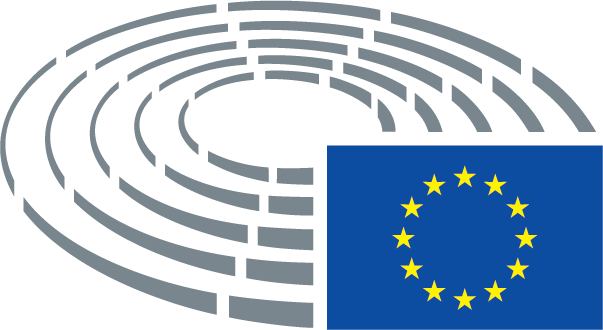 Rapporteur:Santiago Fisas Ayxelà (PPE)Santiago Fisas Ayxelà (PPE)PR – PE594.103v01-00Responsible:CULTCULTCULTOpinions:AFET – Decision: no opinionRapporteur for the opinion:Silvia Costa (S&D)Silvia Costa (S&D)PA – PE595.493v01-00Responsible:ITRE – Michał Boni (PPE)Rapporteur:Silvia Costa (S&D)Silvia Costa (S&D)PR – PE589.315v01-00
AM – PE594.138v01-00Responsible:CULTCULTCULTOpinions:BUDG – Clare Moody (S&D)AD – PE592.201v02-00
AM – PE592.437v01-00Rapporteur:María Teresa Giménez Barbat (ALDE)María Teresa Giménez Barbat (ALDE)PR – PE585.532v01-00
AM – PE594.106v01-00Responsible:CULTCULTCULTOpinions:BUDG – Lefteris Christoforou
(PPE)AD – PE589.350v02-00
AM – PE594.044v01-00AFCO – Kazimierz Michał Ujazdowski
(ECR)AD – PE589.262v02-00
AM – PE592.159v01-00Rapporteur for the opinion:Therese Comodini Cachia (PPE)Therese Comodini Cachia (PPE)PA – PE592.366v01-00
AM – PE595.572v01-00Responsible:IMCO – Róża Gräfin von Thun und Hohenstein
(PPE)PR – PE595.745v01-00Rapporteur for the opinion:Angel Dzhambazki (ECR)Angel Dzhambazki (ECR)PA – PE593.851v01-00
AM – PE594.202v01-00Responsible:ITRE – Reinhard Bütikofer (Verts/ALE)PR – PE595.761v01-00Rapporteur for the opinion:Silvia Costa (S&D)Silvia Costa (S&D)PA – PE593.854v01-00
AM – PE595.595v03-00Responsible:CONT – Joachim Zeller (PPE)Rapporteur for the opinion:Julie Ward (S&D)Julie Ward (S&D)PA – PE594.070v01-00
AM – PE594.201v01-00Responsible:EMPL* – Yana Toom (ALDE)PR – PE594.175v01-00
AM – PE595.683v01-00Rapporteur for the opinion:Helga Trüpel (Verts/ALE)Helga Trüpel (Verts/ALE)PA – PE595.579v01-00Responsible:JURI – Max Andersson (Verts/ALE)PR – PE594.171v01-00
AM – PE597.416v01-00Rapporteur for the opinion:Angel Dzhambazki (ECR)Angel Dzhambazki (ECR)PA – PE595.580v01-00Responsible:JURI – Max Andersson (Verts/ALE)PR – PE594.172v01-00
AM – PE597.415v01-0024+ALDEDiaconu, Giménez Barbat, ToomGUE/NGLChountis, MaltesePPEBocskor, Joulaud, Malinov, Šojdrová, Verheyen, Wenta, Zagorakis, Zdrojewski, ZverS&DCosta, Grammatikakis, Guillaume, Kammerevert, Łybacka, Morgano, Nekov, WardVerts/ALEEvans, Trüpel0-40ECRLewer, McClarkin, ProcterENFBildeCorrections to vote+-024+ALDEDiaconu, Giménez Barbat, ToomGUE/NGLChountis, MaltesePPEBocskor, Comodini Cachia, Malinov, Šojdrová, Verheyen, Wenta, Zagorakis, Zdrojewski, ZverS&DCosta, Grammatikakis, Guillaume, Kammerevert, Łybacka, Morgano, Nekov, WardVerts/ALEEvans, Trüpel5-ECRDzhambazki, Lewer, McClarkin, ProcterENFBilde00Corrections to vote+-021+ALDEDiaconu, Giménez Barbat, ToomPPEBocskor, Comodini Cachia, Malinov, Šojdrová, Verheyen, Wenta, Zagorakis, Zdrojewski, ZverS&DCosta, Grammatikakis, Guillaume, Kammerevert, Łybacka, Morgano, Nekov, WardVerts/ALEEvans1-ENFBilde50ECRDzhambazki, Lewer, ProcterGUE/NGLMalteseVerts/ALETrüpelCorrections to vote+-026+ALDEDiaconu, Giménez Barbat, ToomECRDzhambazki, Lewer, ProcterENFBildeGUE/NGLMaltesePPEBocskor, Comodini Cachia, Malinov, Šojdrová, Verheyen, Wenta, Zagorakis, Zdrojewski, ZverS&DCosta, Grammatikakis, Kammerevert, Łybacka, Morgano, Nekov, WardVerts/ALEEvans, Trüpel0-00Corrections to vote+-021+ALDEDiaconu, Giménez Barbat, ToomPPEBocskor, Comodini Cachia, Malinov, Šojdrová, Verheyen, Wenta, Zagorakis, Zdrojewski, ZverS&DCosta, Grammatikakis, Kammerevert, Łybacka, Morgano, Nekov, WardVerts/ALEEvans, Trüpel1-ENFBilde40ECRDzhambazki, Lewer, ProcterGUE/NGLMalteseCorrections to vote+-022+ALDEDiaconu, Giménez Barbat, ToomGUE/NGLMaltesePPEBocskor, Comodini Cachia, Malinov, Šojdrová, Verheyen, Wenta, Zagorakis, Zdrojewski, ZverS&DCosta, Grammatikakis, Kammerevert, Łybacka, Morgano, Nekov, WardVerts/ALEEvans, Trüpel4-ECRDzhambazki, Lewer, ProcterENFBilde00Corrections to vote+-0Бюро/Mesa/Předsednictvo/Formandskabet/Vorstand/Juhatus/Προεδρείο/Bureau/Predsjedništvo/Ufficio di presidenza/Prezidijs/ Biuras/Elnökség/Prezydium/Birou/Predsedníctvo/Predsedstvo/Puheenjohtajisto/Presidiet (*)Petra Kammerevert (P), Andrea Bocskor (VP), Mircea Diaconu (VP), Stefano Maullu (VP) (1), Helga Trüpel (VP)Членове/Diputados/Poslanci/Medlemmer/Mitglieder/Parlamendiliikmed/Μέλη/Members/Députés/Zastupnici/Deputati/Deputāti/Nariai/Képviselõk/Membri/Leden/Posłowie/Deputados/Deputaţi/Jäsenet/LedamöterIsabella Adinolfi (1), Dominique Bilde, Nikolaos Chountis (2), Silvia Costa, Angel Dzhambazki, Jill Evans (2), María Teresa Giménez Barbat, Giorgos Grammatikakis (2), Andrew Lewer, Krystyna Łybacka, Svetoslav Hristov Malinov, Curzio Maltese, Luigi Morgano, Momchil Nekov, John Procter (2), Michaela Šojdrová, Yana Toom, Sabine Verheyen, Julie Ward, Bogdan Brunon Wenta, Theodoros Zagorakis (2), Bogdan Andrzej Zdrojewski, Milan ZverЗаместници/Suplentes/Náhradníci/Stedfortrædere/Stellvertreter/Asendusliikmed/Αναπληρωτές/Substitutes/Suppléants/Zamjenici/ Supplenti/Aizstājēji/Pavaduojantysnariai/Póttagok/Sostituti/Plaatsvervangers/Zastępcy/Membros suplentes/Supleanţi/Náhradníci/ Namestniki/Varajäsenet/SuppleanterTherese Comodini Cachia (2), Norbert Erdős (1), Sylvie Guillaume (2), Marc Joulaud (2), Zdzisław Krasnodębski (1), Emma McClarkin (2), Martina Michels (2), Marlene Mizzi (2), Michel Reimon (1), Robert Rochefort, György Schöpflin (2) 200 (2)200 (2)Cătălin Sorin Ivan (1), Sylvia-Yvonne Kaufmann (1)Cătălin Sorin Ivan (1), Sylvia-Yvonne Kaufmann (1)206 (3)206 (3)53 (6) (Точка от дневния ред/Punto del orden del día/Bod pořadu jednání (OJ)/Punkt på dagsordenen/Tagesordnungspunkt/ Päevakorra punkt/Ημερήσια Διάταξη Σημείο/Agenda item/Point OJ/Točka dnevnog reda/Punto all'ordine del giorno/Darba kārtības punkts/Darbotvarkės punktas/Napirendi pont/Punt Aġenda/Agendapunt/Punkt porządku dziennego/Ponto OD/Punct de pe ordinea de zi/Bod programu schôdze/Točka UL/Esityslistan kohta/Föredragningslista punkt)53 (6) (Точка от дневния ред/Punto del orden del día/Bod pořadu jednání (OJ)/Punkt på dagsordenen/Tagesordnungspunkt/ Päevakorra punkt/Ημερήσια Διάταξη Σημείο/Agenda item/Point OJ/Točka dnevnog reda/Punto all'ordine del giorno/Darba kārtības punkts/Darbotvarkės punktas/Napirendi pont/Punt Aġenda/Agendapunt/Punkt porządku dziennego/Ponto OD/Punct de pe ordinea de zi/Bod programu schôdze/Točka UL/Esityslistan kohta/Föredragningslista punkt)Наблюдатели/Observadores/Pozorovatelé/Observatører/Beobachter/Vaatlejad/Παρατηρητές/Observers/Observateurs/Promatrači/ Osservatori/Novērotāji/Stebėtojai/Megfigyelők/Osservaturi/Waarnemers/Obserwatorzy/Observadores/Observatori/Pozorovatelia/ Opazovalci/Tarkkailijat/ObservatörerПо покана на председателя/Por invitación del presidente/Na pozvání předsedy/Efter indbydelse fra formanden/Auf Einladung des Vorsitzenden/Esimehe kutsel/Με πρόσκληση του Προέδρου/At the invitation of the Chair(wo)man/Sur l'invitation du président/ Na poziv predsjednika/Su invito del presidente/Pēc priekšsēdētāja uzaicinājuma/Pirmininkui pakvietus/Az elnök meghívására/ Fuq stedina taċ-'Chairman'/Op uitnodiging van de voorzitter/Na zaproszenie Przewodniczącego/A convite do Presidente/La invitaţia preşedintelui/Na pozvanie predsedu/Na povabilo predsednika/Puheenjohtajan kutsusta/På ordförandens inbjudanKevin Hetherington (The Open University), Helmut Hoyer (Fernuniversität Hagen), Margot Klinkner (Zentralstelle für Fernstudien an Fachhochschulen), George Ubachs (European Association of Distance Teaching Universities)Съвет/Consejo/Rada/Rådet/Rat/Nõukogu/Συμβούλιο/Council/Conseil/Vijeće/Consiglio/Padome/Taryba/Tanács/Kunsill/Raad/ Conselho/Consiliu/Svet/Neuvosto/Rådet (*)Съвет/Consejo/Rada/Rådet/Rat/Nõukogu/Συμβούλιο/Council/Conseil/Vijeće/Consiglio/Padome/Taryba/Tanács/Kunsill/Raad/ Conselho/Consiliu/Svet/Neuvosto/Rådet (*)Evarist Bartolo (Maltese Minister for Education and Employment), Owen Bonnici (Maltese Minister for Justice, Culture and Local Government), Berthold Berger, Janelle Camilleri, Fabrizio Colaceci, Neil Kerr, Magda Maher, Heidi Meissnitzer, Ulla Mesia, Åsr Petri, Nicholas Platten, , Kari TöllikköEvarist Bartolo (Maltese Minister for Education and Employment), Owen Bonnici (Maltese Minister for Justice, Culture and Local Government), Berthold Berger, Janelle Camilleri, Fabrizio Colaceci, Neil Kerr, Magda Maher, Heidi Meissnitzer, Ulla Mesia, Åsr Petri, Nicholas Platten, , Kari TöllikköКомисия/Comisión/Komise/Kommissionen/Kommission/Euroopa Komisjon/Επιτροπή/Commission/Komisija/Commissione/Bizottság/ Kummissjoni/Commissie/Komisja/Comissão/Comisie/Komisia/Komissio/Kommissionen (*)Комисия/Comisión/Komise/Kommissionen/Kommission/Euroopa Komisjon/Επιτροπή/Commission/Komisija/Commissione/Bizottság/ Kummissjoni/Commissie/Komisja/Comissão/Comisie/Komisia/Komissio/Kommissionen (*)DG CNECT: Tiziana Arcarese, Marco GiorelloDG EAC: Danae Anastopoulos, Louise Masset, George Paterson, Filip Van DepoeleDG SG: Claire Albus, Robertas GalkusDG CNECT: Tiziana Arcarese, Marco GiorelloDG EAC: Danae Anastopoulos, Louise Masset, George Paterson, Filip Van DepoeleDG SG: Claire Albus, Robertas GalkusДруги институции/Otras instituciones/Ostatní orgány a instituce/Andre institutioner/Andere Organe/Muud institutsioonid/ Άλλα θεσμικά όργανα/Other institutions/Autres institutions/Druge institucije/Altre istituzioni/Citas iestādes/Kitos institucijos/ Más intézmények/Istituzzjonijiet oħra/Andere instellingen/Inne instytucje/Outras Instituições/Alte instituţii/Iné inštitúcie/Muut toimielimet/Andra institutioner/organДруги институции/Otras instituciones/Ostatní orgány a instituce/Andre institutioner/Andere Organe/Muud institutsioonid/ Άλλα θεσμικά όργανα/Other institutions/Autres institutions/Druge institucije/Altre istituzioni/Citas iestādes/Kitos institucijos/ Más intézmények/Istituzzjonijiet oħra/Andere instellingen/Inne instytucje/Outras Instituições/Alte instituţii/Iné inštitúcie/Muut toimielimet/Andra institutioner/organCommittee of RegionsDoru MobjilaДруги участници/Otros participantes/Ostatní účastníci/Endvidere deltog/Andere Teilnehmer/Muud osalejad/Επίσης Παρόντες/Other participants/Autres participants/Drugi sudionici/Altri partecipanti/Citi klātesošie/Kiti dalyviai/Más résztvevők/Parteċipanti ohra/Andere aanwezigen/Inni uczestnicy/Outros participantes/Alţi participanţi/Iní účastníci/Drugi udeleženci/Muut osallistujat/Övriga deltagareСекретариат на политическите групи/Secretaría de los Grupos políticos/Sekretariát politických skupin/Gruppernes sekretariat/ Sekretariat der Fraktionen/Fraktsioonide sekretariaat/Γραμματεία των Πολιτικών Ομάδων/Secretariats of political groups/Secrétariat des groupes politiques/Tajništva klubova zastupnika/Segreteria gruppi politici/Politisko grupu sekretariāts/Frakcijų sekretoriai/ Képviselőcsoportok titkársága/Segretarjat gruppi politiċi/Fractiesecretariaten/Sekretariat Grup Politycznych/Secr. dos grupos políticos/Secretariate grupuri politice/Sekretariát politických skupín/Sekretariat političnih skupin/Poliittisten ryhmien sihteeristöt/ Gruppernas sekretariatСекретариат на политическите групи/Secretaría de los Grupos políticos/Sekretariát politických skupin/Gruppernes sekretariat/ Sekretariat der Fraktionen/Fraktsioonide sekretariaat/Γραμματεία των Πολιτικών Ομάδων/Secretariats of political groups/Secrétariat des groupes politiques/Tajništva klubova zastupnika/Segreteria gruppi politici/Politisko grupu sekretariāts/Frakcijų sekretoriai/ Képviselőcsoportok titkársága/Segretarjat gruppi politiċi/Fractiesecretariaten/Sekretariat Grup Politycznych/Secr. dos grupos políticos/Secretariate grupuri politice/Sekretariát politických skupín/Sekretariat političnih skupin/Poliittisten ryhmien sihteeristöt/ Gruppernas sekretariatPPES&DECRALDEGUE/NGLVerts/ALEEFDDENFNIVéronique Donck, Babtiste ThollonDesislava Dimitrova, Eva Pilar Sanjuan Guererro, Effy Tsonos, Anhai VilaCaroline ScottRosario Galofre Gomez, Airis Meier Vasileios-Vlasios Katsardis, Konstantinos SiampanopoulosFrédérique Chabaud, Olga PerezLise CaillaudКабинет на председателя/Gabinete del Presidente/Kancelář předsedy/Formandens Kabinet/Kabinett des Präsidenten/Presidendi kantselei/Γραφείο Προέδρου/President's Office/Cabinet du Président/Ured predsjednika/Gabinetto del Presidente/Priekšsēdētāja kabinets/Pirmininko kabinetas/Elnöki hivatal/Kabinett tal-President/Kabinet van de Voorzitter/Gabinet Przewodniczącego/Gabinete do Presidente/Cabinet Preşedinte/Kancelária predsedu/Urad predsednika/Puhemiehen kabinetti/Talmannens kansliКабинет на председателя/Gabinete del Presidente/Kancelář předsedy/Formandens Kabinet/Kabinett des Präsidenten/Presidendi kantselei/Γραφείο Προέδρου/President's Office/Cabinet du Président/Ured predsjednika/Gabinetto del Presidente/Priekšsēdētāja kabinets/Pirmininko kabinetas/Elnöki hivatal/Kabinett tal-President/Kabinet van de Voorzitter/Gabinet Przewodniczącego/Gabinete do Presidente/Cabinet Preşedinte/Kancelária predsedu/Urad predsednika/Puhemiehen kabinetti/Talmannens kansliКабинет на генералния секретар/Gabinete del Secretario General/Kancelář generálního tajemníka/Generalsekretærens Kabinet/ Kabinett des Generalsekretärs/Peasekretäri büroo/Γραφείο Γενικού Γραμματέα/Secretary-General's Office/Cabinet du Secrétaire général/Ured glavnog tajnika/Gabinetto del Segretario generale/Ģenerālsekretāra kabinets/Generalinio sekretoriaus kabinetas/ Főtitkári hivatal/Kabinett tas-Segretarju Ġenerali/Kabinet van de secretaris-generaal/Gabinet Sekretarza Generalnego/Gabinete do Secretário-Geral/Cabinet Secretar General/Kancelária generálneho tajomníka/Urad generalnega sekretarja/Pääsihteerin kabinetti/ Generalsekreterarens kansliКабинет на генералния секретар/Gabinete del Secretario General/Kancelář generálního tajemníka/Generalsekretærens Kabinet/ Kabinett des Generalsekretärs/Peasekretäri büroo/Γραφείο Γενικού Γραμματέα/Secretary-General's Office/Cabinet du Secrétaire général/Ured glavnog tajnika/Gabinetto del Segretario generale/Ģenerālsekretāra kabinets/Generalinio sekretoriaus kabinetas/ Főtitkári hivatal/Kabinett tas-Segretarju Ġenerali/Kabinet van de secretaris-generaal/Gabinet Sekretarza Generalnego/Gabinete do Secretário-Geral/Cabinet Secretar General/Kancelária generálneho tajomníka/Urad generalnega sekretarja/Pääsihteerin kabinetti/ Generalsekreterarens kansliГенерална дирекция/Dirección General/Generální ředitelství/Generaldirektorat/Generaldirektion/Peadirektoraat/Γενική Διεύθυνση/ Directorate-General/Direction générale/Glavna uprava/Direzione generale/Ģenerāldirektorāts/Generalinis direktoratas/Főigazgatóság/ Direttorat Ġenerali/Directoraten-generaal/Dyrekcja Generalna/Direcção-Geral/Direcţii Generale/Generálne riaditeľstvo/Generalni direktorat/Pääosasto/GeneraldirektoratГенерална дирекция/Dirección General/Generální ředitelství/Generaldirektorat/Generaldirektion/Peadirektoraat/Γενική Διεύθυνση/ Directorate-General/Direction générale/Glavna uprava/Direzione generale/Ģenerāldirektorāts/Generalinis direktoratas/Főigazgatóság/ Direttorat Ġenerali/Directoraten-generaal/Dyrekcja Generalna/Direcção-Geral/Direcţii Generale/Generálne riaditeľstvo/Generalni direktorat/Pääosasto/GeneraldirektoratDG PRESDG IPOLDG EXPODG EPRSDG COMMDG PERSDG INLODG TRADDG INTEDG FINSDG ITECDG SAFELisbeth KnudsenSusanne Oberhauser, Michaela Franke, Mara MennellaCornelia GusaEgle JurieneПравна служба/Servicio Jurídico/Právní služba/Juridisk Tjeneste/Juristischer Dienst/Õigusteenistus/Νομική Υπηρεσία/Legal Service/ Service juridique/Pravna služba/Servizio giuridico/Juridiskais dienests/Teisės tarnyba/Jogi szolgálat/Servizz legali/Juridische Dienst/ Wydział prawny/Serviço Jurídico/Serviciu Juridic/Právny servis/Oikeudellinen yksikkö/RättstjänstenСекретариат на комисията/Secretaría de la comisión/Sekretariát výboru/Udvalgssekretariatet/Ausschusssekretariat/Komisjoni sekretariaat/Γραμματεία επιτροπής/Committee secretariat/Secrétariat de la commission/Tajništvo odbora/Segreteria della commissione/ Komitejas sekretariāts/Komiteto sekretoriatas/A bizottság titkársága/Segretarjat tal-kumitat/Commissiesecretariaat/Sekretariat komisji/ Secretariado da comissão/Secretariat comisie/Sekretariat odbora/Valiokunnan sihteeristö/UtskottssekretariatetNils Danklefsen, Stéphanie Biasoli, Angiolo Boncompagni, Emese Embersists, Francesca Malgaroli, Giovanni Malgeri, Stefan Manev, Darren Neville, Ana Maria Nogueira, Fabienne Pondeville, Markus J. Prusch, Malgorzata Szlendak, Zuzana VidrovaСътрудник/Asistente/Asistent/Assistent/Assistenz/Βοηθός/Assistant/Assistente/Palīgs/Padėjėjas/Asszisztens/Asystent/Pomočnik/ Avustaja/AssistenterAnita Csikar, Lisa MutkeDecision:	The Coordinators agreed to continue with the points system as established by the Coordinators’ decision of 3 September 2014 and to reset the points available to the respective political groups in the second half of the legislature accordingly, as follows:Legislative ReferralsDecisions:	The Coordinators decided to draw up a legislative opinion under Rule 53 (for 1.0 point).	Group: EPPDecision:	The Coordinators decided not to draw up a legislative opinion.Decision:	The Coordinators decided not to draw up a legislative opinion.Non-legislative ReferralsDecisions:	The Coordinators decided to postpone the decision on whether to consider drawing up an own-initiative report (for 2.0 points) – or taking other forms of action, such as an oral question – until their next meeting.	The Coordinators requested information from the EP’s legal service on whether a specific legal act would be required for the European Commission to establish the planned European Solidarity Corps, and whether financing the initial setting up of the Corps through the Erasmus+ Programme would be in line with EU law.Decision:	The Coordinators decided not to draw up an own-initiative report at this stage, yet leaving the possibility open to deal with this topic at some later stage.Decisions:	The Coordinators decided to draw up a non-legislative opinion (for 0.5 points) and request association under Rule 54 should EMPL as the main committee decide to draw up an INI report.Decisions:	The Coordinators decided to draw up a non-legislative opinion (for 0.5 points) should REGI as the main committee decide to draw up an INI report.	Group: The Greens/EFADecision:	The Coordinators decided not to draw up a non-legislative opinion.Decisions to be taken:	The Coordinators reaffirmed their decision to draw up a non-legislative opinion and confirmed Ms Sabine VERHEYEN (EPP) as Rapporteur.Decision to be taken:	The Coordinators decided to refer the matter to the Conference of Committee Chairs for adjudication and with CULT upholding in full its initial request for association, should a final reconciliation attempt as regards the postponement of JURI’s vote on the Marrakesh files (currently scheduled for 28 February 2017) fail.The Coordinators:	heard the Chair suggesting Ms Silvia COSTA to act on her behalf as head of the EP delegation in the remaining interinstitutional negotiations on the European Year of Cultural Heritage 2018;	decided to entrust Ms Silvia COSTA with a formal mandate allowing her to act on behalf of the CULT Chair in the remaining interinstitutional negotiations on the European Year of Cultural Heritage 2018.Decisions: 	The Coordinators decided to maintain the practice of appointing a rapporteur for two years to cover 2018 and 2019 (for 1.0 point).	Group: ALDEDecision: 	The Coordinators decided to appoint Ms Teresa GIMÉNEZ BARBAT as CULT Member to the STOA Panel.Decision: 	The Coordinators approved the preliminary draft programme as well as the draft list of participants for the CULT mission to Paphos, scheduled from 20-22 February 2017.Decisions:	The Coordinators decided to postpone the decision on whether to organize a fourth CULT mission in 2017 until their next meeting.	The Coordinators decided that proposals for public hearings to be held in the second half of 2017 shall be sent to the CULT Secretariat (CULT Secretariat mailbox) by Monday 20 February, 12:00, with a view to take a decision in the next Coordinators’ meeting.The Coordinators:	decided to entrust the CULT Chair with drafting a reply to Petition 0904-2016 by Matthieu Guillaume CHATELIN (French): Ensure sufficient guarantees for the accessibility of media, TV and ebooks to persons with disabilities;	took note of the below-mentioned motions for a resolution, miscellaneous reports and communications received for information, and decided not to take any action at this stage.Motions for a resolutionMiscellaneous reports and communicationsThe Coordinators:	heard Ms Michaela ŠOJDROVÁ propose the organization of an event on “Education evaluation and PISA 2015”;	decided to hold an exchange of views on this topic in the context of the CULT Committee meeting in March 2017, taking also into account study results on the opinion of PISA pupils on the quality of school life. 